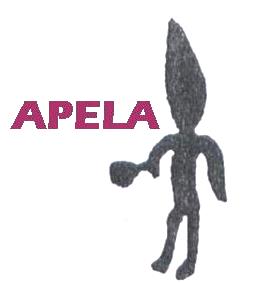 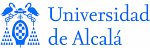 CONGRESO INTERNACIONAL/COLLOQUE INTERNATIONALIMÁGENES Y USOS DEL PUEBLO EN LAS LITERATURAS DE AFRICA Y DE LA DIASPORAIMAGES ET USAGES DU PEUPLE DANS LES LITTÉRATURES D’AFRIQUE ET DE LA DIASPORAUniversidadde Alcalá, Madrid, España, 12-15/09/2017IMPRESO DE MATRICULA/FICHE D’INSCRIPTIONMATRICULA/FRAIS D’INSCRIPTION (ANTES/AVANT 31/03 2017): FASE/PHASE 1MATRICULA/FRAIS D’INSCRIPTION (1/04 2017- 1/07/2017): FASE/PHASE 2MODO DE PAGO /MODE DE PAIEMENTBanco/Banque:		BANCO SANTANDER Cuenta/Compte:	UNIVERSIDAD DE ÁLCALA (NIF: Q2818018J)IBAN (Cuenta/ Compte):  ES87 0049 6692 8727 1630 5096SWIFT/BIC:		BSCHESMMXXXConcepto/Référence:	3099ZZ114 + LITAFRICA + APELLIDOS/NOM SE RUEGA ENVIAR UN JUSTICANTE DE LA TRANSFERENCIA/PRIÈRE D’ENVOYER UN JUSTIFICATIF DU VIREMENT:Email: apela2017.alcala@gmail.comDirección postal /Adresse postale :		CONGRESO DE LITERATURA AFRICANAUNIVERSIDAD DE ALCALADepartamento de Filología ModernaCalle Trinidad, 3, 28801 - Alcalá de Henares (Madrid) ESPAÑAFax: (+34)- 91 885 44 45Apellidos/Noms:Nombres/Prénoms:Institución/Institution:Nacionalidad/Nationalité:Dirección/Adresse:Ciudad, código postal, País/Ville, code postal, pays:Email:Teléfono/Téléphone:Fax:Miembros/Membres (APELA): GratuitOtros participantes/Autres participants:60 eurosParticipantes/Participants: Africa/América Latina/Estudiantes/OyentesAfrique/Amérique Latine/Etudiants/Auditeurs libres 25 eurosMiembros/Membres (APELA): 40 eurosOtros participantes/Autres participants:120 eurosParticipantes/Participants: Africa/América Latina/Estudiantes/OyentesAfrique/Amérique Latine/Etudiants/Auditeurs libres 50 eurosCENA DE CLAUSURA/ DINER DE CLÔTURE 30 eurosTOTALOBSERVACIONES/OBSERVATIONS: